Режим работы спортивного залана 2022 – 2023 учебный год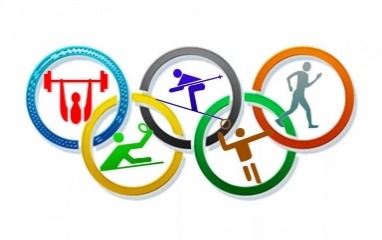 №п/пМероприятиеКласс Время проведенияРуководитель 1Уроки физической культуры1-11Понедельник-пятница9.00-14.40Шибаев Анатолий ФридриховичДмитриева Ольга Николаевна2Физкультур-ные занятияОДОПонедельник 16.00-16.2010.00-10.20Иванова Наталья Рудольфовна3День здоровья1-11Суббота 10.00(1 раз в месяц)Шибаев Анатолий ФридриховичДмитриева Ольга Николаевна4Спортивная секция(Волейбол)7-11Суббота16.00-18.00Шибаев Анатолий Фридрихович5«Юный олимпиец»3-5суббота10.00-11.00Дмитриева Ольга Николаевна